Estado de Santa Catarina – Secretaria de Estado da Saúde										Secretaria de Estado de Desenvolvimento Regional – Canoinhas/SC								26ª Gerência Regional de Saúde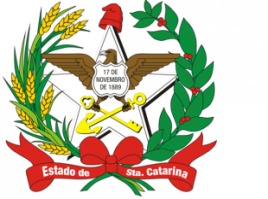 REPRESENTANTES CIESNOME COMPLETOINSTITUIÇÃO/ MUNICÍPIOEMAILFONEEtianePloszaiLinzmeyerSMS SÃO BENTO DO SULetiane@saobentodosul.sc.gov.br47 9655 1396Suzieli LaminSMS SÃO BENTO DO SULesf@saobentodosul.sc.gov.br47 98406 6046Cristiane Jambch SestremSMS SÃO BENTO DO SULvacina@ saobentodosul.sc.gov.br47 99926 9306Marcia Maria Baggio CausSMS PORTO UNIÃOMarcia.caus@yahoo.com.br 42 9938 7209Tatiane Ferreira dos SantosSMS PORTO UNIÃOThaty_ferreira@yahoo.com.br42 9945 2861Luísa Rech Gomes GregolTaegerCONSELHEIRA DE SAÚDE PORTO UNIÃOluisagregol@gmail.com42 9966 0416Carin Janaine M FernandesSMS MAJOR VIEIRACarin.janaine@gmail.com47 9255 9138Cinthya FlorianoSMS MAJOR VIEIRAsaudemajorvieira@yahoo.com.br47 9955 9455SMS BELA VISTA DO TOLDOThaynara Lech WendtSMS BELA VISTA DO TOLDOthaylw@hotmail.com47 9603 5481Alexandre EngelSMS MAFRAAle_engel@outlook.com47 9638 2295Esvaldo AntunesUnC MAFRAesvaldo@unc.br47 9195 0330PAPANDUVAPAPANDUVAMonte casteloMonte Castelo Cristiane Ap. H. L.TRÊS BARRAScris.lechi@gmail.com47 8422 1910Neci Maria Lemos de Souza NaganoTRÊS BARRASneci.fisio@yahoo.com.br47 99617 4402Tatiane LoiseBubniakConselheira DE DIREITOS DA MULHERdvscanoinhas@gmail.com47 99531527Cibeli de F L Teixeira25 ADRabcanoinnhas@gmail.com47 9622 3355Daniele EnnesBrey25 ADRdaennes@gmail.com47 9922 1204Grasielly Cristina Alves – titularSMS Canoinhasgrasycristina@hotmail.com47 98846 4076Rafaela CiupkaSMS Canoinhasrciupka@bol.com.br47 9763 0797AndrieliBolman B. LeiteHospital Santa Cruz de Canoinhasnir@hsccsaude.com.br47 8872 0744Georgea SilveiraHospital Santa Cruz de Canoinhasgeorgea@hsccsaude.com.br Suplente :Andressa BorgamoArlanchHospital de CaridadeSão BrazAndressa.arlanch@bol.com.br42 8844 – 5448Titular: CarmeIméliaOgrodnikHospital de Caridade São BrazCarme.ogrodnik@bol.com.br42 9945-2995Silvana PellizzaroFundação Hopsitalar de Tres Barrassilpellizzaro@yahoo.com.br(47) 96696130Edna KuroliFundação Hopsitalar de Tres Barrasednakuroli@hotmail.com47) 91160048Keli Evelyn Lentz de SouzaITaiópoliskevellyni@bol.com.br99925 4727Araci Gelbeck WielewskiItaiópolisaracigw@yahoo.com.br47 99928 6190Deisi Estela AmorinCampo AlegreAriadne Luciane HackCampo AlegreFabiana da LuzSMS Rio Negrinhoatencaoprimaria@rionegrinho.sc.gov.br47 3644 7256IrineópolisIrineópolis